Консорциум „Наследство БГ“ отправя публична покана за асоциирани партньори за проект по ОП НОИР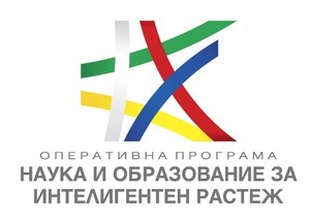 Консорциумът „Наследство БГ“ обявява процедура за избор на асоциирани партньори във връзка с разработването на проект по ОП „Наука и образование за интелигентен растеж“ (2014-2020). Проектът е по процедура BG05M2OP001-1.001 „Изграждане и развитие на центрове за върхови постижения“ по приоритетна ос 1 „Научни изследвания и технологично развитие“, специфична цел 1 „Изграждане и развитие на центрове за върхови постижения“, компонент 4 „Нови технологии в креативните и рекреативните индустрии“. (Официалните документи по процедурата са публикувани на адрес http://sf.mon.bg/?go=news&p=detail&newsId=409).Кандидати за асоциирани партньори могат да бъдат научноизследователски институти, висши училища, бизнес организации, предприятия, иновационни клъстери, научно-технологични паркове, общини, агенции и др. Кандидатите за асоциирани партньори трябва да попълнят следните данни:Кандидатите за асоциирани партньори трябва да попълнят образец Приложение IIа.Кандидатите следва да изпратят своите данни и сканирано Приложение IIа на адрес project@nasledstvo.uni-sofia.bg .Крайният срок за кандидатстване е 5 януари 2016 г.Кандидат за асоцииран партньорКандидат за асоцииран партньорПълно наименованиеПравен статутЕИК/БУЛСТАТСедалище и адрес на управление:/държава, населено място, пощенски код, улица, ж.к., кв. №, бл., вх., ет., ап./Адрес за кореспонденция:/държава, населено място, пощенски код, улица, ж.к., кв. №, бл., вх., ет., ап./Основна дейност на организациятаТелефонен номер и код на населеното мястоНомер на факс и код на населеното мястоЕлектронна пощаИнтернет страницаИме и длъжност на лицето с право да представлява организацията